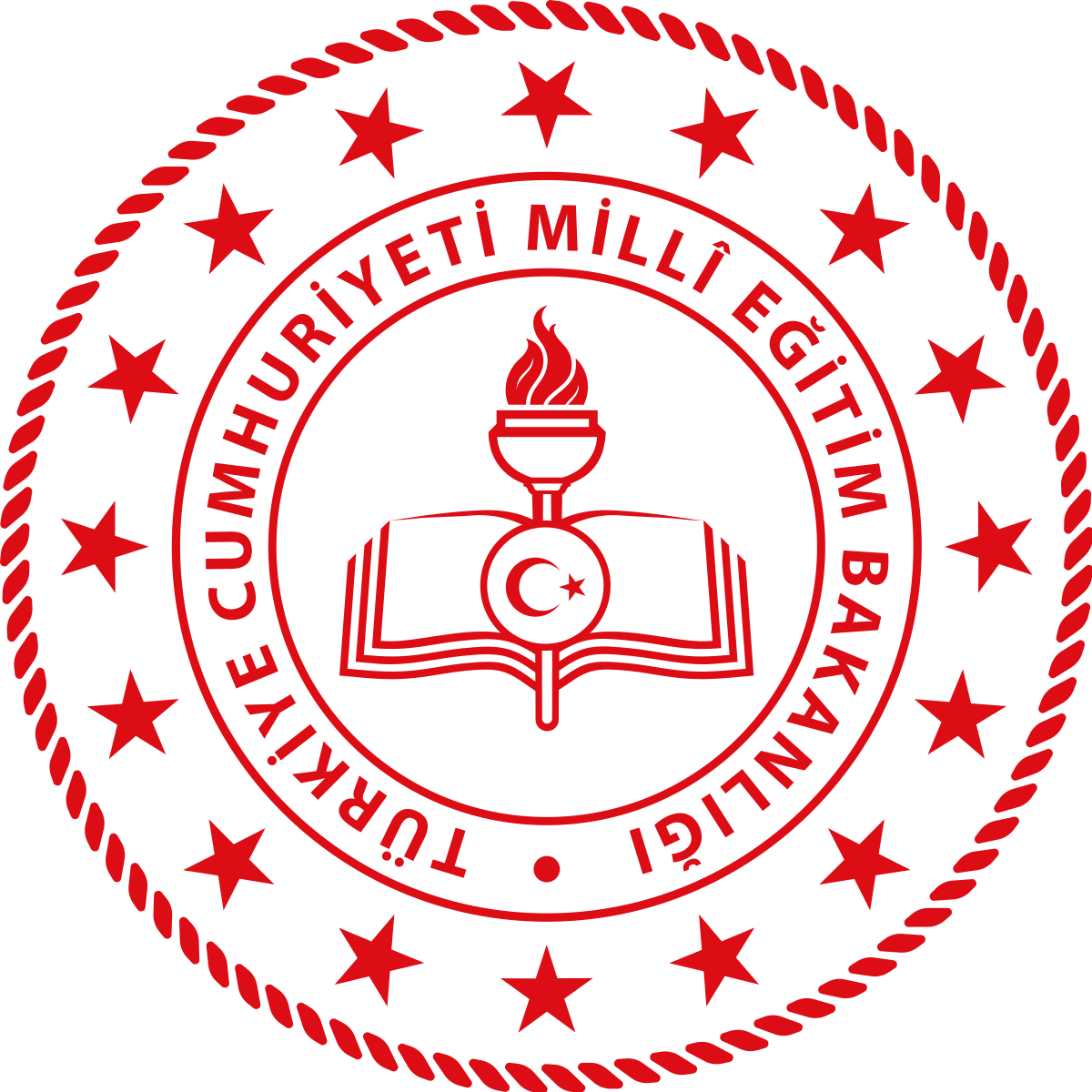 T.C.
GERMENCİK KAYMAKAMLIĞI
YILMAZ ÇAKALOĞLU İMAM HATİP ORTAOKULU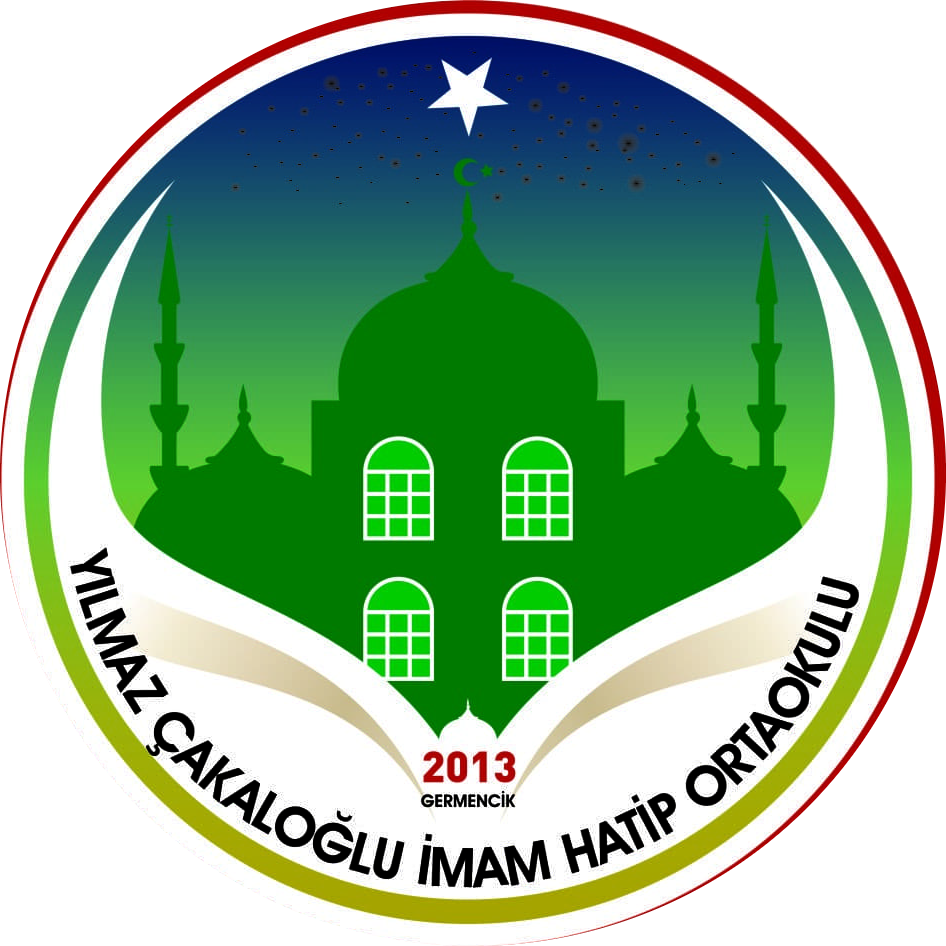 1.KURUMUN KİMLİĞİ:2.BİNA, ARSA ve DONANIM BİLGİLERİ3.EĞİTİM-ÖĞRETİM BİLGİLERİ4.ÖĞRETMEN, PERSONEL ve ÖĞRENCİ SAYILARIİDARECİLERÖĞRETMENLERMEMUR, VHKİ, YARDIMCI HİZMETLİ, PERSONEL DURUMUÖĞRENCİ SAYILARIBRİFİNG DOSYASI2023-2024Kurum AdıYILMAZ ÇAKALOĞLU İMAM HATİP ORTAOKULUKurum Kodu752368AdresGERMENCİKTelefon02565633535Fax-Okul/Kurum MüdürüŞEREF DOĞANOkul/Kurum Müdür YardımcılarıŞULE AKSUOkul/Kurum Aile Birliği BaşkanıİLKNUR POLATOkutulan Yabancı DilİNGİLİZCEOkul/Kurum e-posta Adresi752368@meb.k12.trOkul/Kurum Web Adresihttps://germencikiho.meb.k12.tr/İlçe Merkezine Uzaklık-İl Merkezine Uzaklık23Ulaşım Durumuİl Merkezine Tarifeli Minübüs seferleri ve Demiryolu ile tahmini 25 Dakikada ulaşmak mümkündür.Lojman veya Konaklama Durumu (Aylık kira) -Misyonumuz       Milli ve Manevi değerleri güçlü,sorumluluk sahibi,kendini sürekli geliştiren, çevreye duyarlı bireyler yetiştirmek.VizyonumuzMilli ve Manevi değerleri yaşatan bir eğitim kurumu olarak,özgüveni yüksek,başarılı,girişken,çözüm odaklı,vatansever bireyler yetiştirmek.KURUM MÜLKİYETİNİN KİME AİT OLDUĞUMİLLİ EĞİTİM BAKANLIĞIOKUL/KURUM TARİHÇESİ      	İzmir-Aydın karayolunun 95. kilometresinde konumlanan ve Aydın şehir merkezine 23 km mesafede bulunan Germencik,doğudan İncirliova,batıdan Söke,Selçuk ve Kuşadası,güneyden Büyük Menderes(Koçarlı),kuzeyden ise Tire ile çevrilidir.Batı Anadolunun tarih ve uygarlığının izlerini taşıyan ilçemiz,Aydınoğulları’nın yönetimi sırasında bugünkü konumunun2 km kuzeyinde küçük bir aşiret topluluğu iken,1902tarihinde Değirmencik adı aytında kurulur.Osmanlı döneminde de İğnebat olarak anılan yöremiz 15.yüzyılın başlarında Bursa,Konya ve Afyon çevresinden gelip yerleşen göçebe aşiretleri ile nüfus oranı artar.Dıştan gelenlerin kültürel yapısı ve mizacı ile Değirmencik adı Germencik olarak değişikliğe uğrar.19.yüzyıl sonlarında Aydın iline bağlı bir nahiye merkezi olan Germencik savaş sonrası 1948 yılında ilçe merkezi olur ve gelişimini bugüne değin sürüdürmeye devam eder.	    Okulumuz 5/A sınıfı olarak toplam 11 öğrenci ile 2013/2014 Eğitim Öğretim yılına İlimize bağlı Germencik İlçesinde bulunan Gazi Mustafa Kemal Ortaokulu bünyesinde başlamıştır.  İlimize bağlı Germencik İlçesi Gazi Mustafa Kemal Ortaokulu bünyesinde açılan Germencik İmam Hatip Ortaokulu, fiziki yetersizlikler nedeniyle kapatılarak; Germencik İlçesi Hürriyet İlkokulu bünyesine 09/10/2013 tarihi itibariyle 2013/2014 Eğitim Öğretim yılından itibaren 1(bir) yıl süreyle geçici olarak taşınmıştır.    2014/2015 Eğitim Öğretim yılında da ilçemiz Himmet Çondur Cumhuriyet Ortaokulu binasına taşınarak adı geçen okulun bünyesinde Eğitim Öğretime  devam etmiş olup, 2017/2018 Eğitim Öğretim yılı başında da kendi binasına taşınmıştır. Hayırsever vatandaşımızın katkılarıyla okulumuza tahsisi yapılan binanın tadilatı yapılmış, ve vatandaşımızın ismi okulumuza verilmiştir.Okulumuzda 106 öğrenci  öğrenim görmektedir.FİZİKİ YAPISI(Bina Sayısı ve Kat)3 katlı tek binadan oluşmaktadır.OKUL/KURUM YÜZÖLÇÜMÜ (Kapalı Alan)366  m2BAHÇE YÜZÖLÇÜMÜ500 m2TOPLAM ALANI866 m2PAFTA NO314PARSEL NO1DERSLİK SAYISI9ÖĞRETMENLER ODASI 1İDARİ İŞLER ODASI 2REHBERLİK SERVİSİ ODASI0KANTİN 0WC SAYISI4LABARATUVARLAR0ARŞİV1KÜTÜPHANE1ÇOK AMAÇLI SALON1DEPO2SPOR SALONU0ISINMA DURUMU ve YAKITIKalorifer, Katı yakıtDEVAM EDEN KURSLAR0KURSLARA KATILAN ÖĞRENCİ SAYISI0DEVAM EDEN EGZERSİZLERYOKTUREGZERSİZE KATILAN ÖĞRENCİ SAYISI0DERSLİK ORTAMINDA KULLANILAN EĞİTİM MATERYALLERİ OLANAKLARI (Fotokopi, yazıcı, projeksiyon, pc)3 Derslikte akıllı tahta , var ve kullanılmaktadır.İDARİ İŞLERDE KULLANILANEĞİTİM MATERYALLERİ OLANAKLARI (Fotokopi, yazıcı, projeksiyon, pc)İdari işlerde fotokopi makinesi, yazıcı, pc kullanılmaktadır.KÜTÜPHANEDE BULUNAN KİTAP SAYISI1121OKULDA YÜRÜTÜLEN PROJELERDİLİMİZİN ZENGİNLİKLERİ , MİNİ MİNİ MATEMATİK ,  ÇEDES, VAKTİ KUŞANMAKSıraADI SOYADIGÖREVİBRANŞI1ŞEREF DOĞANOKUL MÜDÜR TÜKÇE2ŞULE AKSUOKUL MÜDÜR YARDIMCISIİNGİLİZCESıraADI SOYADIBRANŞIKadrolu/Ücretli1ÖZGE BIYIKFEN BİLGİSİKADROLU2HANDAN DOLAYSOSYAL BİLGİLERKADROLU3ELİF KIRANMATEMATİKKADROLU4 -BİLİŞİM -5TUĞBA UÇAKTÜRKÇEÜCRETLİ6TUĞBA AKDENİZBEDEN EĞİTİMİKADROLU7İREM İBİLİİNGİLİZCEKADROLU8-MÜZİKKADROLU9PINAR KILIÇDİN KÜLTÜRÜÜCRETLİ10-TEKNOLOJİ TASARIM11ADEM KARACAARAPÇAKURUM DIŞI GÖREVLENDİRME12ASLI NUR ÜNAL OKULÖNCESİKADROLUSıraADI SOYADIStatü (Memur, VHKİ, Sürekli İşçi, İşkur)1SEDEF TUNÇGEÇİCİ HİZMETLİ2MEDİNE UZUNKADROLU (YARDIMCI HİZMETLİ)SınıflarŞube SayısıKız ÖğrenciErkek ÖğrenciToplam51914236112102271178258111920Anasınıfı111516TOPLAM56046106